Beaconhill Primary School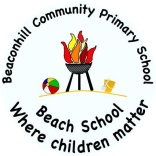 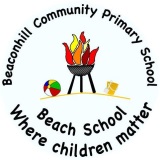 Year Six CurriculumScienceArt and DesignComputingDesign and TechnologyGeographyHistoryLanguagesMusicPhysical EducationReligious EducationPSHEAutumn Animals, including humansLiving things and their habitatsPop ArtAndy Warhol Online SafetyCodingFajitasLand Use in the UK: Coasts and Coastal ErosionBritish 20th Century Popular cultureNumbers, Classroom commands,Noun adj agreementFirst Access – RecordersHow does music connect us with the past? Multi-skillsDanceQuad kids AthleticsIslam:showing commitment to GodChristianity: Mary and JesusBeing me in my worldCelebrating differences Spring Evolution and inheritanceWeaving and sculpture (Mayans)MonetSpreadsheetsBloggingWeavingBrazil: Rivers (Geography)Mayan CivilisationGreetings,  classroom items gender, adj agreementDescriptions, Family, months.How does music make the world a better place? How does music teach us about our community? GymnasticsHockeyBadmintonChristianity: Beliefs about eternityChristianity: How strong is Christianity?Dreams and GoalsHealthy meSummer ElectricityLight Pattern and tessellationNetworksQuizzingFairgroundsEarly Islamic CivilisationGeography, sentence formation, a town, directions, contraction.Etre, adjective agreement, avoir, numbers.How does music shape our way of life?How does music connect us with the environment? Tag Rugby Kwik-CricketSwimmingIslam:Life after death?RelationshipsChanging me